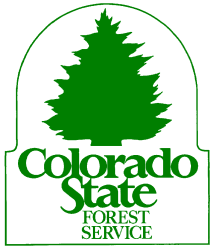 	Woodland Park DistrictPO Box 9024         113 So. BoundaryWoodland Park CO 80866February 14, 2013Tall Pines HOA807 Piney Ridge Wy.Monument, CO 80132Tall Pines Home Owners Association:On February 12, 2013, we (Colorado State Forest Service) conducted an inspection on 52 lots in your subdivision for mountain pine beetle (MPB), Ips beetle and other forest health related issues. During our inspection we identified 1 active MPB/Ips tree.  We also identified one old Ips beetle tree (worth mentioning to indicate beetles are still in the area). The locations of these trees are identified on the attached aerial photos and table below.Insect and disease activity in and around Tall Pines has decreased from last year. We predict an increase in tree mortality as dry conditions persist, even with the summer and winter moisture we received this past year. We appreciate the proactive efforts the development has made so far and hope it will continue in the future.I would like to commend your HOA on being so actively involved in MPB and Ips prevention and sound forest management.If you have any further questions, feel free to contact me at (719) 687-2921.Sincerely,Michael TillForesterColorado State Forest ServiceWoodland Park DistrictTall Pines Ranch February 2013 InspectionTall Pines Ranch February 2013 InspectionTall Pines Ranch February 2013 InspectionTall Pines Ranch February 2013 InspectionTall Pines Ranch February 2013 InspectionTall Pines Ranch February 2013 InspectionTPR Points on MapAddressLotLATLONGDescription of Findings0826 Long Timber Ln.4639.10608400-104.808992001 active tree with multiple beetles (MPB, Ips and Red turpentine)118595 Lake Dr.5139.10152800-104.808398001 old Ips tree, no active beetles inside tree